PRICE QUOTATION FORM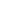 I hereby certify that the company mentioned above, which I am duly authorized to sign for, has reviewed RFQ UNFPA/MDV/RFQ/22/002 including all annexes, amendments to the RFQ document (if applicable) and the responses provided by UNFPA on clarification questions from the prospective service providers.  Further, the company accepts the General Conditions of Contract for UNFPA and we will abide by this quotation until it expires. Name of Bidder:Date of the quotation:Request for quotation Nº:UNFPA/MDV/RFQ/22/002Currency of quotation :MVRValidity of quotation:(The quotation must be valid for a period of at least 3 months after the submission deadlineItemDescriptionRateQty.TotalTotal Contract Price Total Contract Price Total Contract Price Total Contract Price Name and titleDate and placeDate and place